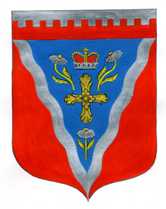 Администрациямуниципального образования Ромашкинское сельское поселениемуниципального образования Приозерский муниципальный район Ленинградской областиП О С Т А Н О В Л Е Н И Е от  29 декабря 2017 года                                                                                                № 361                            Руководствуясь Федеральным законом от 6 октября 2003 года № 131-ФЗ «Об общих принципах организации местного самоуправления в Российской Федерации», в соответствии с постановлением Правительства Российской Федерации от 16 декабря 2017 года № 1678 «О внесении изменений в Правила предоставления и распределения субсидий из федерального бюджета бюджетам субъектов Российской Федерации на поддержку государственных программ субъектов Российской Федерации и муниципальных программ формирования современной городской среды", Устава МО Ромашкинское сельское поселение, администрация МО Ромашкинское сельское поселение ПОСТАНОВЛЯЕТ:Внести изменения в Порядок организации деятельности общественной комиссии для организации общественного обсуждения проекта программы «Формирование комфортной городской среды» на территории муниципального образования Ромашкинское сельское поселение, утвержденный постановлением администрации МО Ромашкинское сельское поселение от 21 августа 2017 года № 214, а именно:Пункт 10 дополнить подпунктом 6 следующего содержания:«6) организацию и проведение процедуры тайного голосования по общественным территориям муниципального образования Ромашкинское сельское поселение, подлежащих в первоочередном порядке благоустройству в 2018 году в соответствии с государственной программой (подпрограммой) субъекта Российской Федерации на 2018 - 2022 годы.»Добавить пункт 13следующего содержания:«13. Порядок организации и проведения процедуры тайного голосования по общественным территориям муниципального образования Ромашкинское сельское поселение, подлежащих в первоочередном порядке благоустройству в 2018 году в соответствии с государственной программой (подпрограммой) субъекта Российской Федерации на 2018 - 2022 годы утверждается постановлением администрации МО Ромашкинское сельское поселение. 2. Опубликовать настоящее постановление на сайте муниципального образования www.ромашкинское.рф. 3. Постановление вступает в силу со дня его подписания. 4. Контроль за выполнением настоящего постановления оставляю за собой. Глава администрации                                                                                                С.В.ТанковРуденко И.М. (813) 79-99-515Разослано: дело-2, прокуратура-1, администратор сайта-1«О внесении изменений в постановление администрации от 21 августа 2017 года № 214 «О порядке организации деятельности общественной комиссии для организации общественного обсуждения проекта программы «Формирование комфортной городской среды» на территории муниципального образования Ромашкинское сельское поселение» 